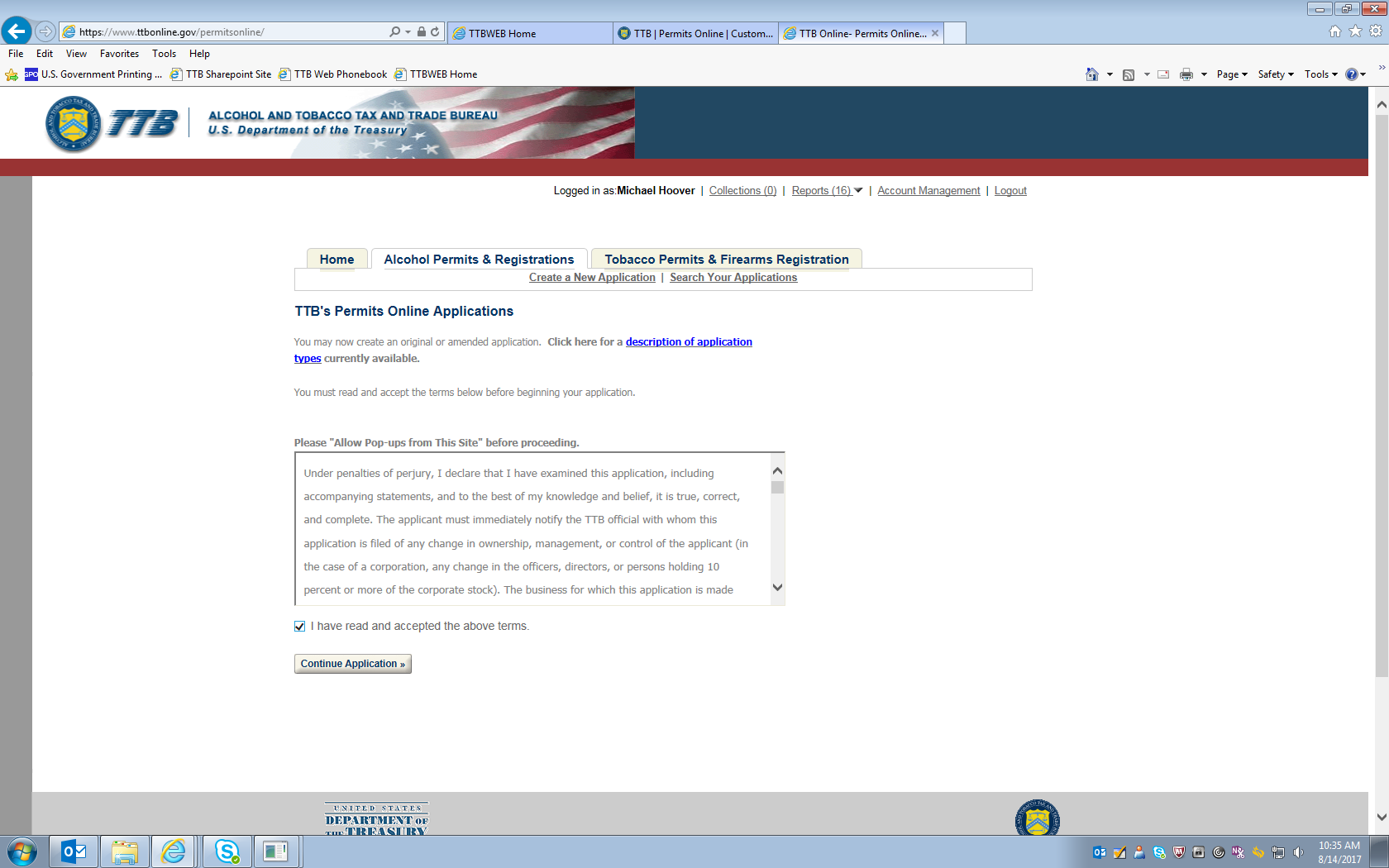 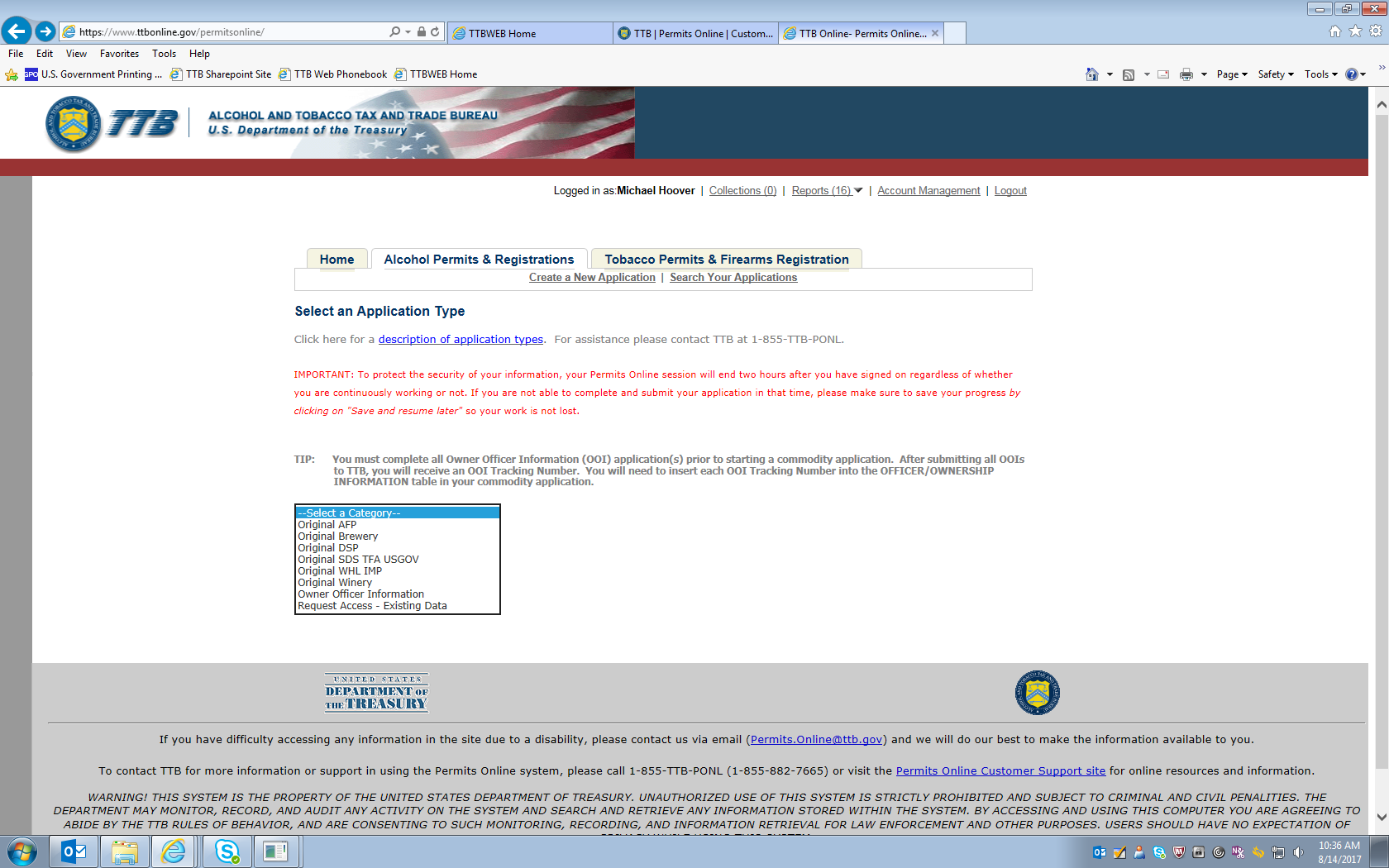 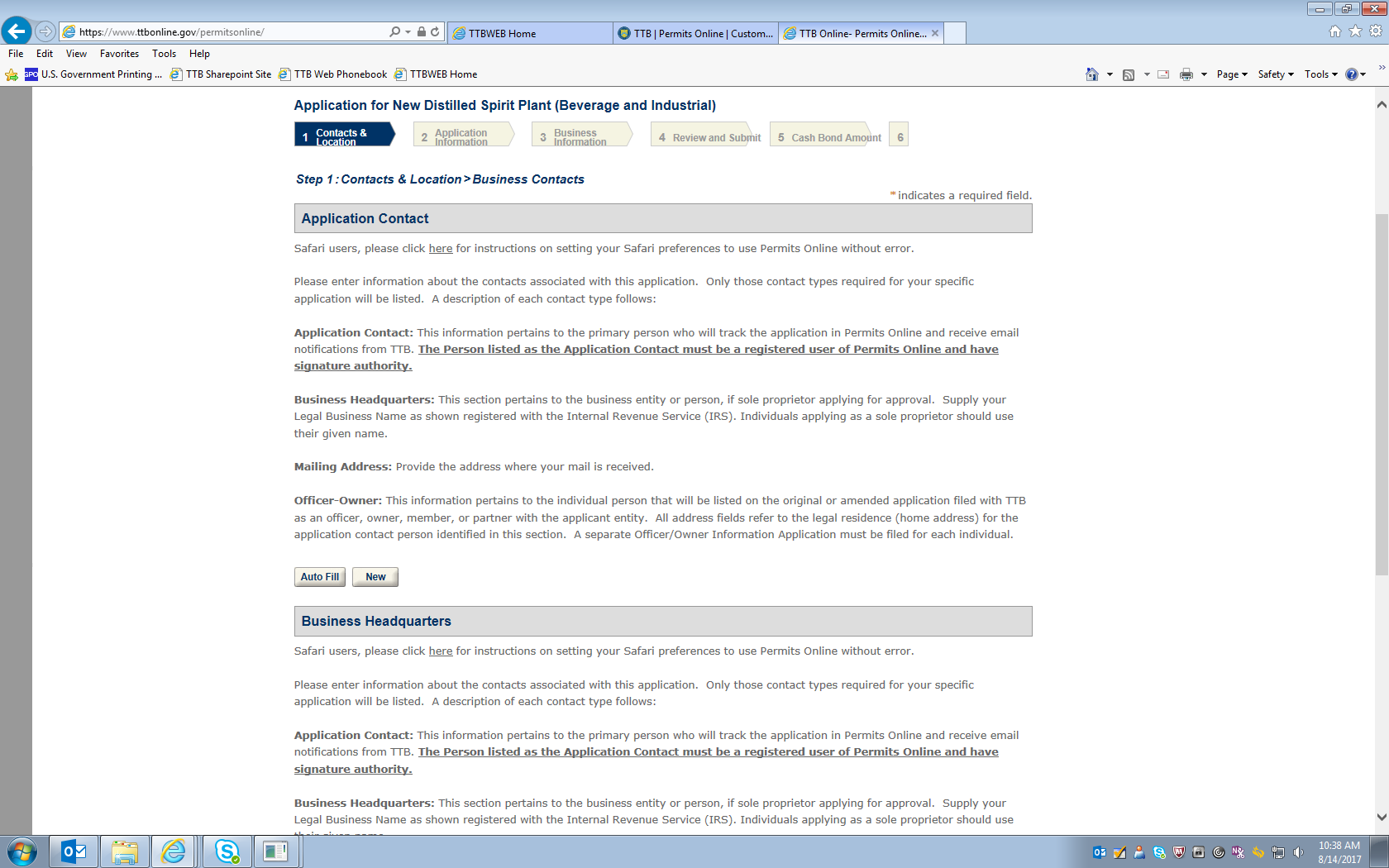 NOTE:  To amend an existing DSP registration in PONL, respondent downloads existing PONL DSP registration and edits or changes the appropriate information. 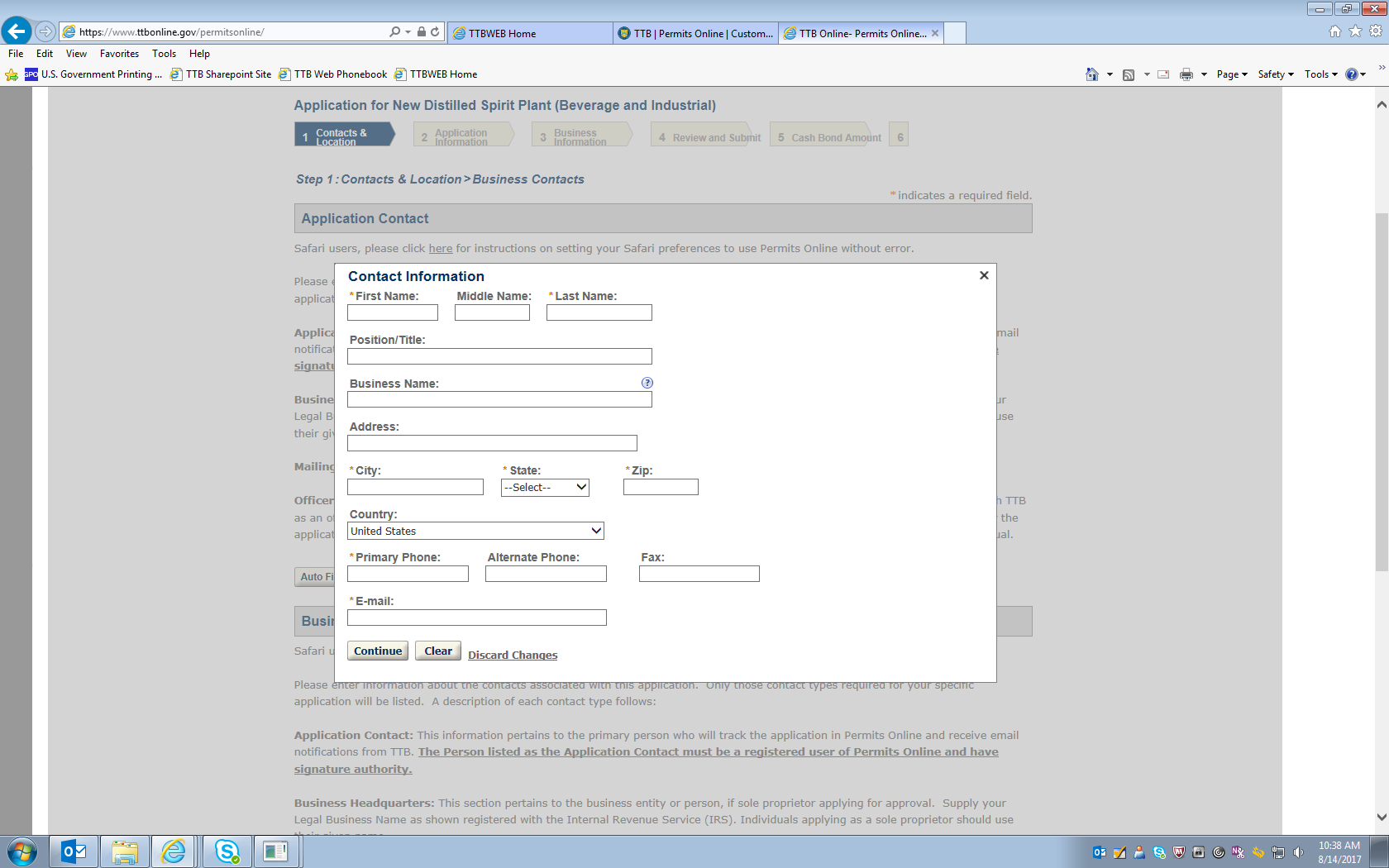 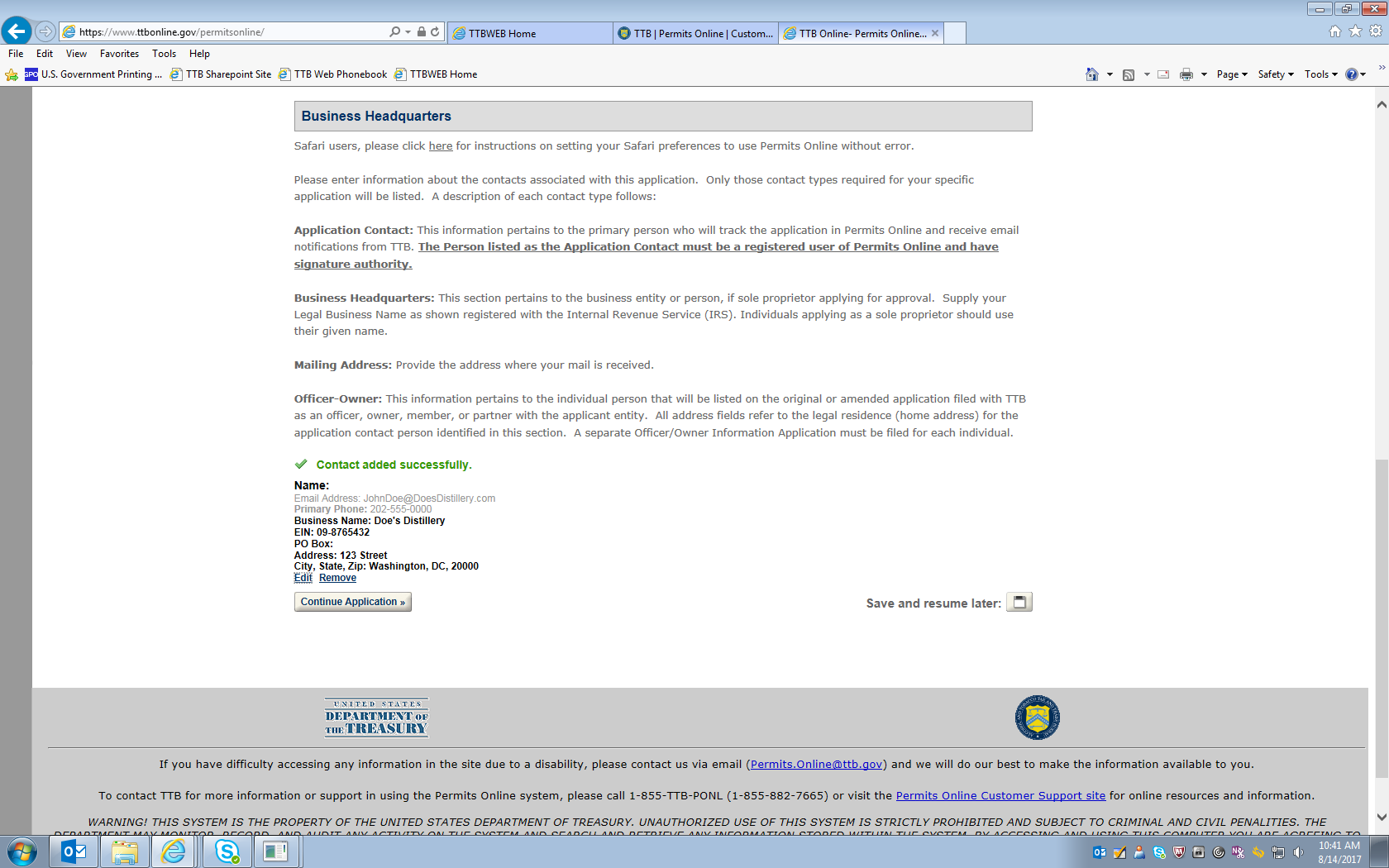 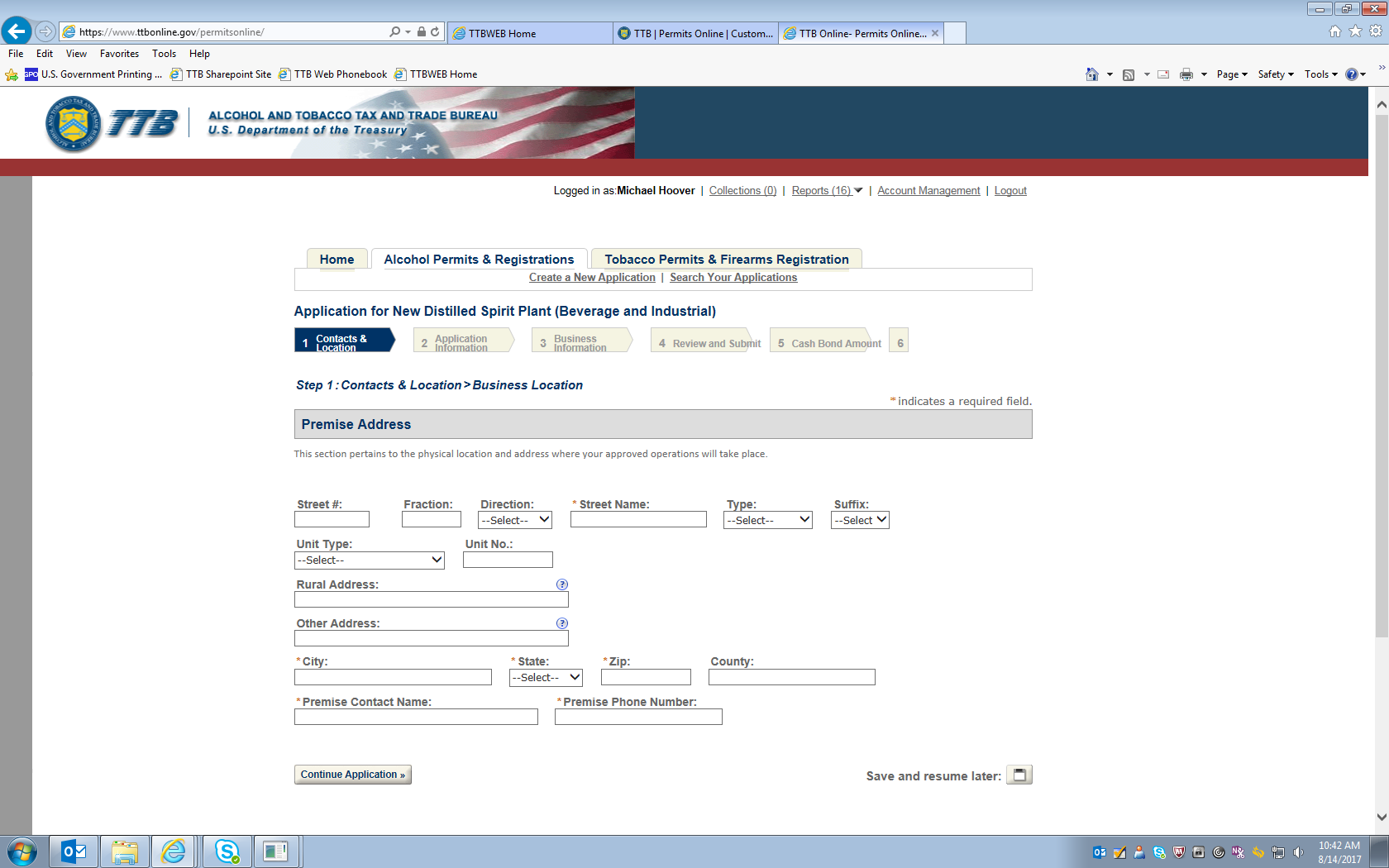 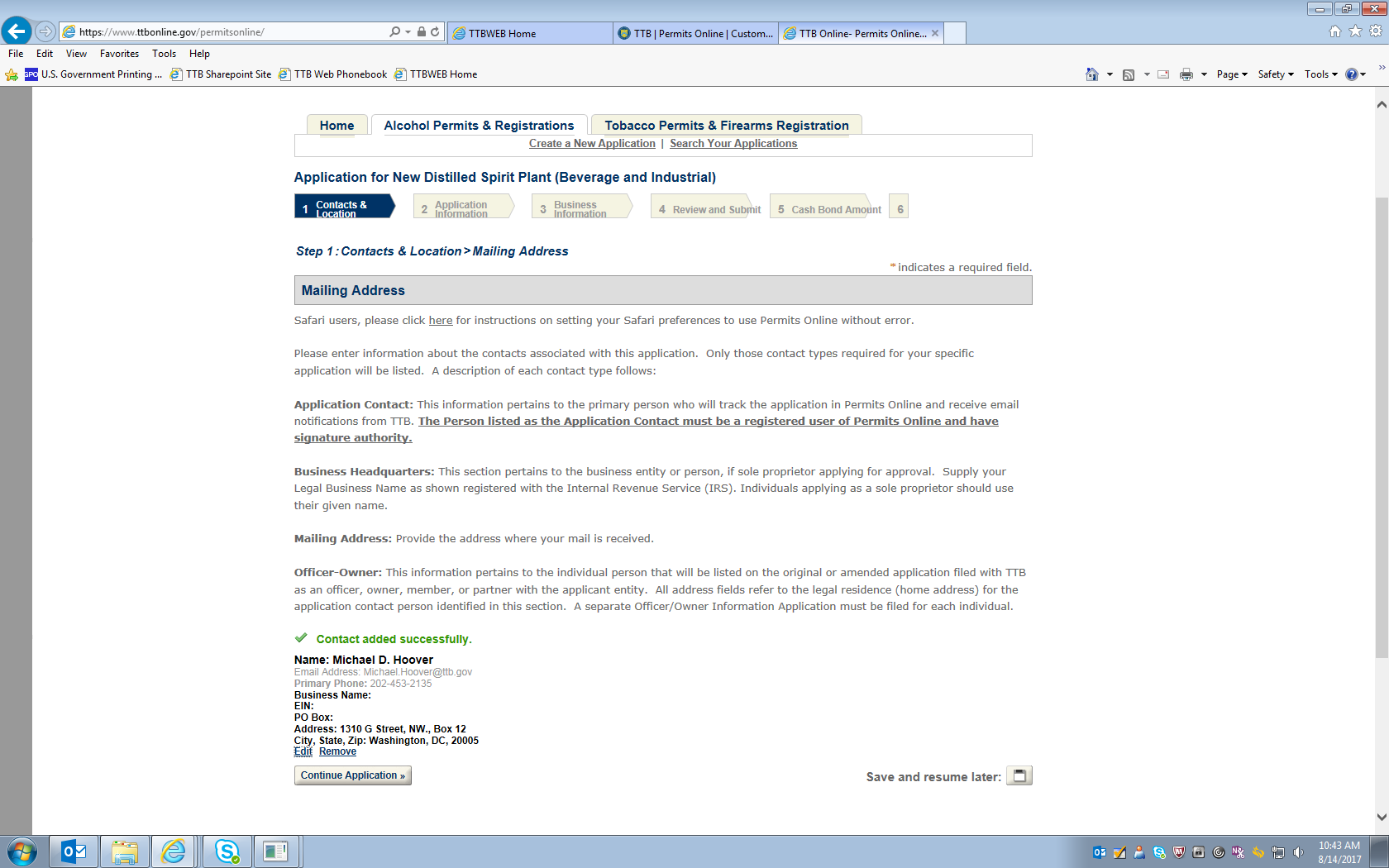 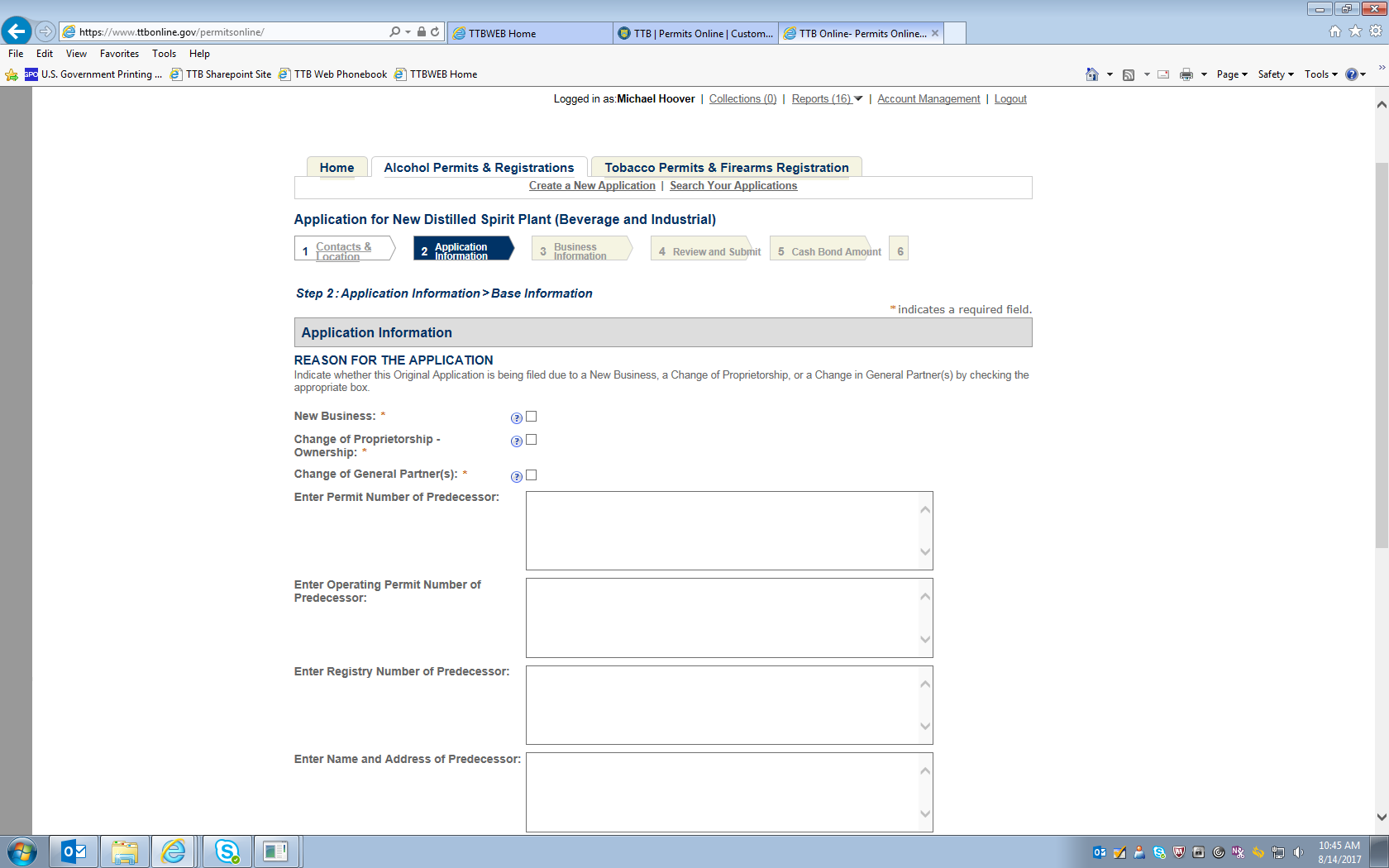 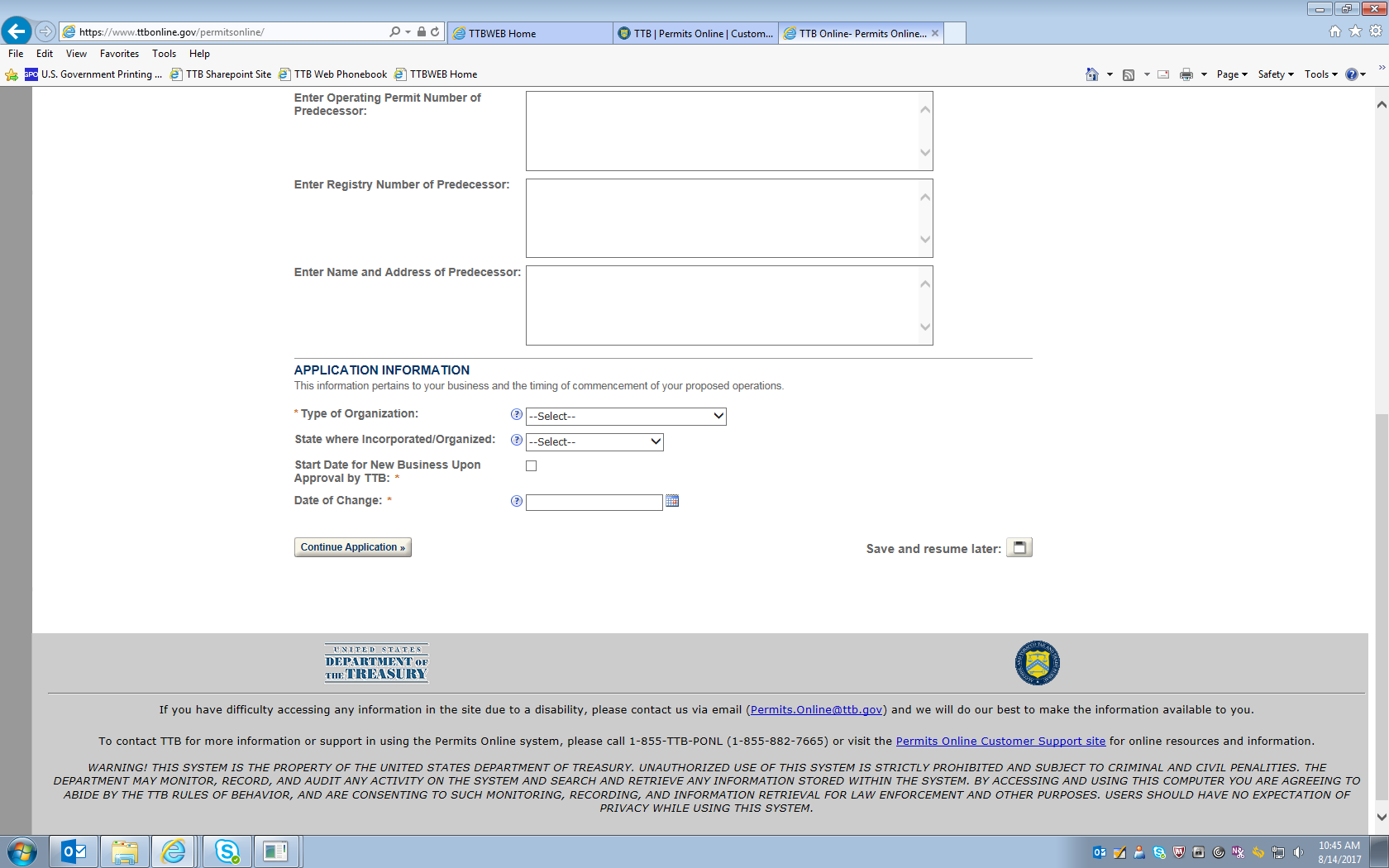 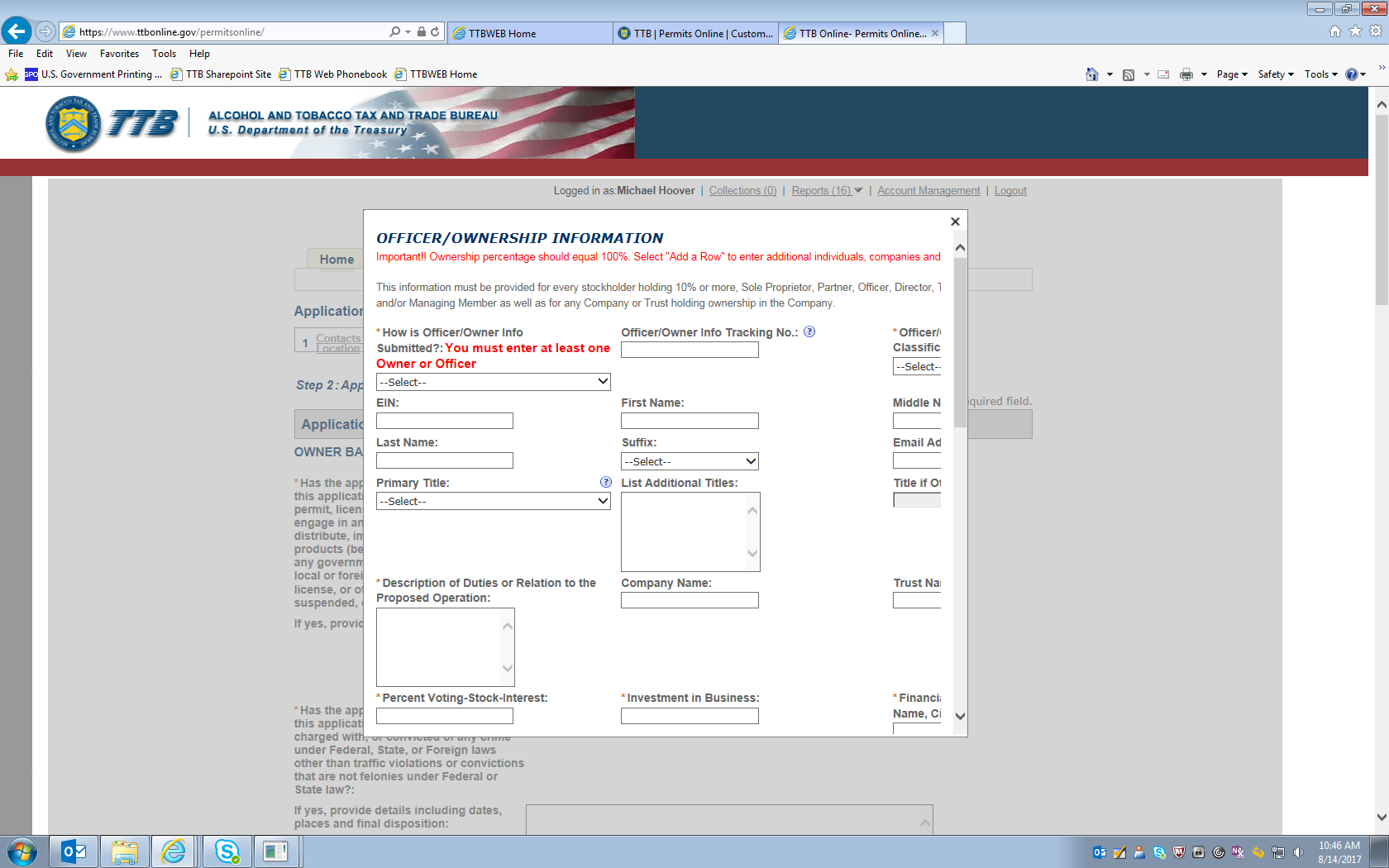 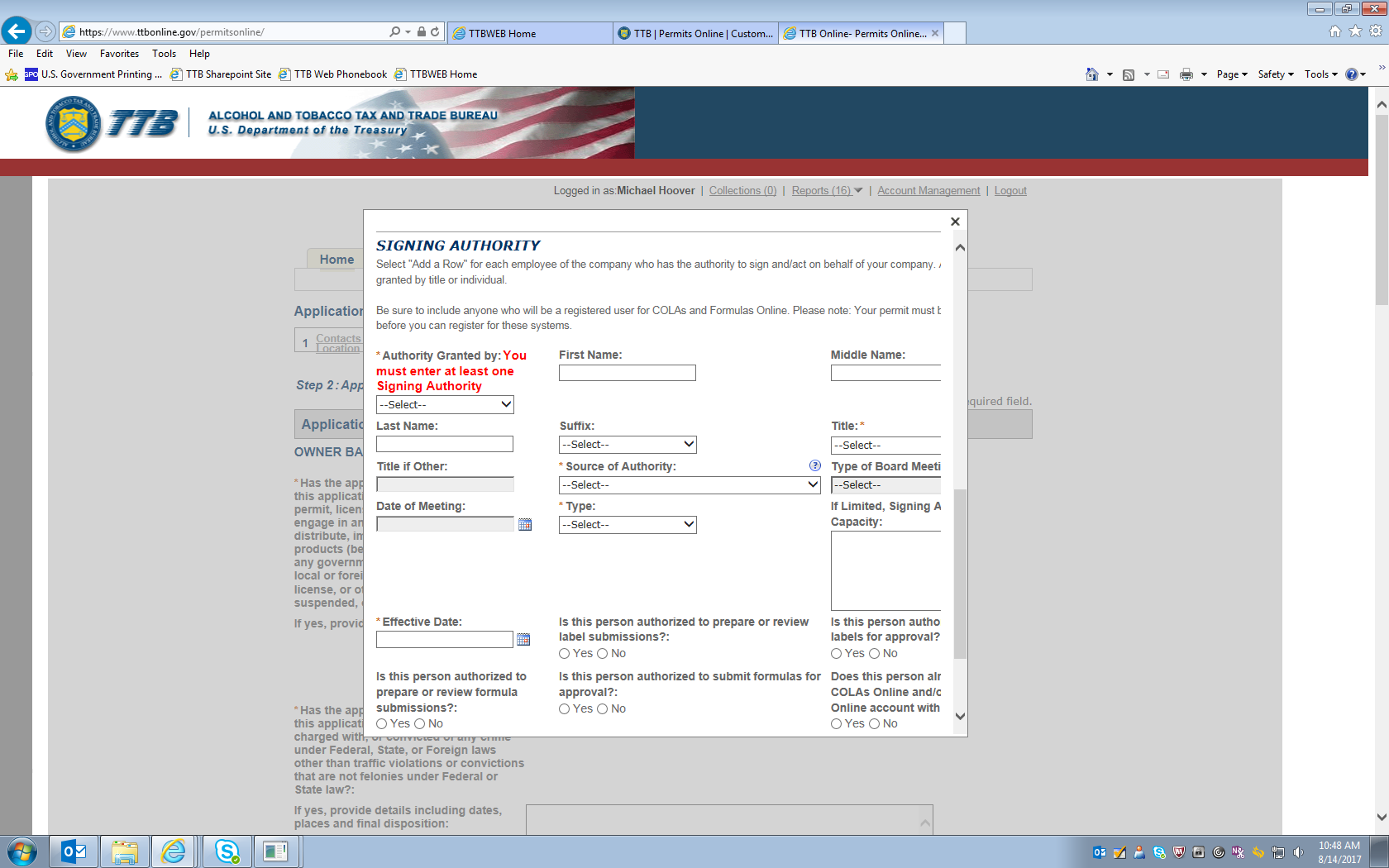 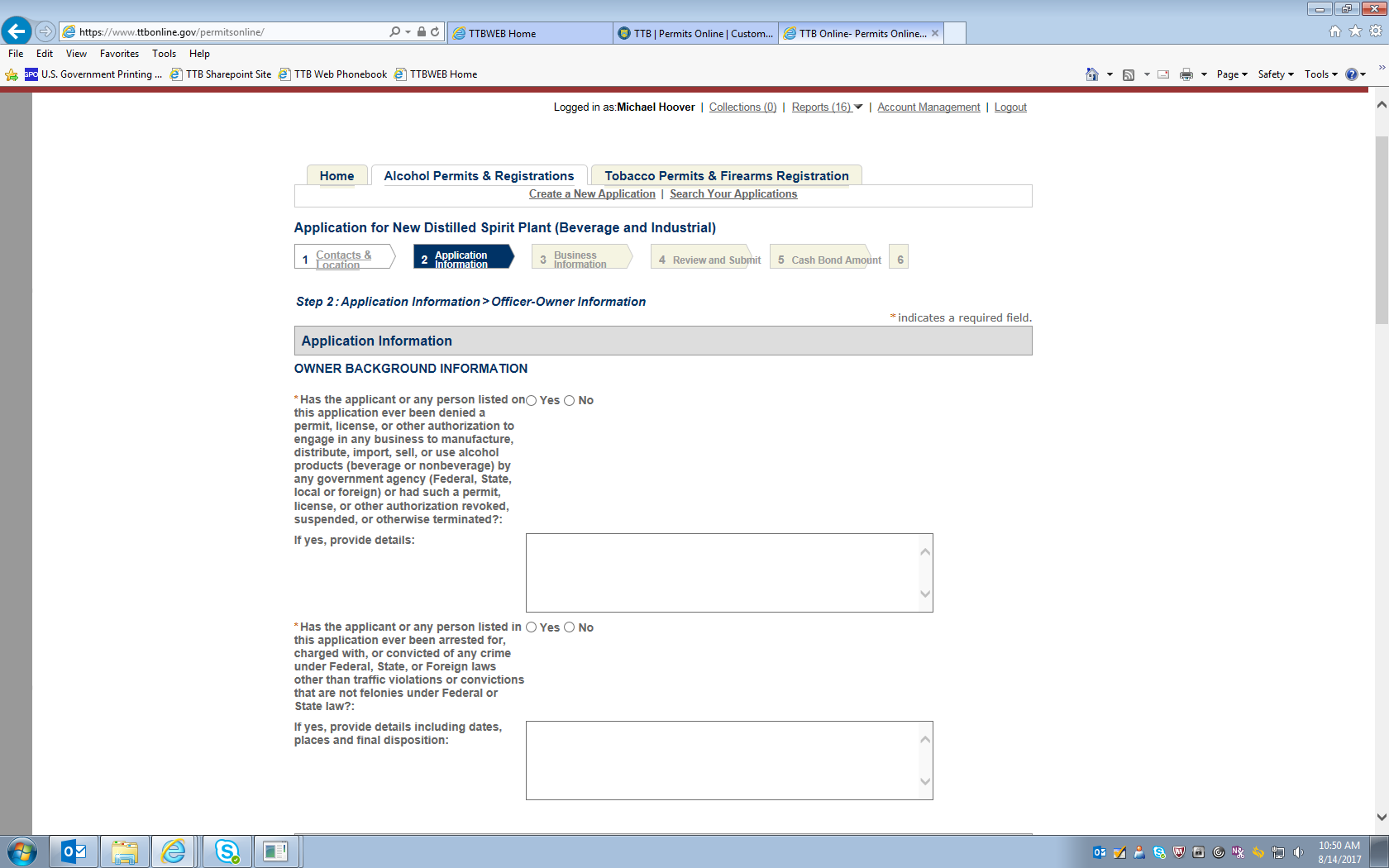 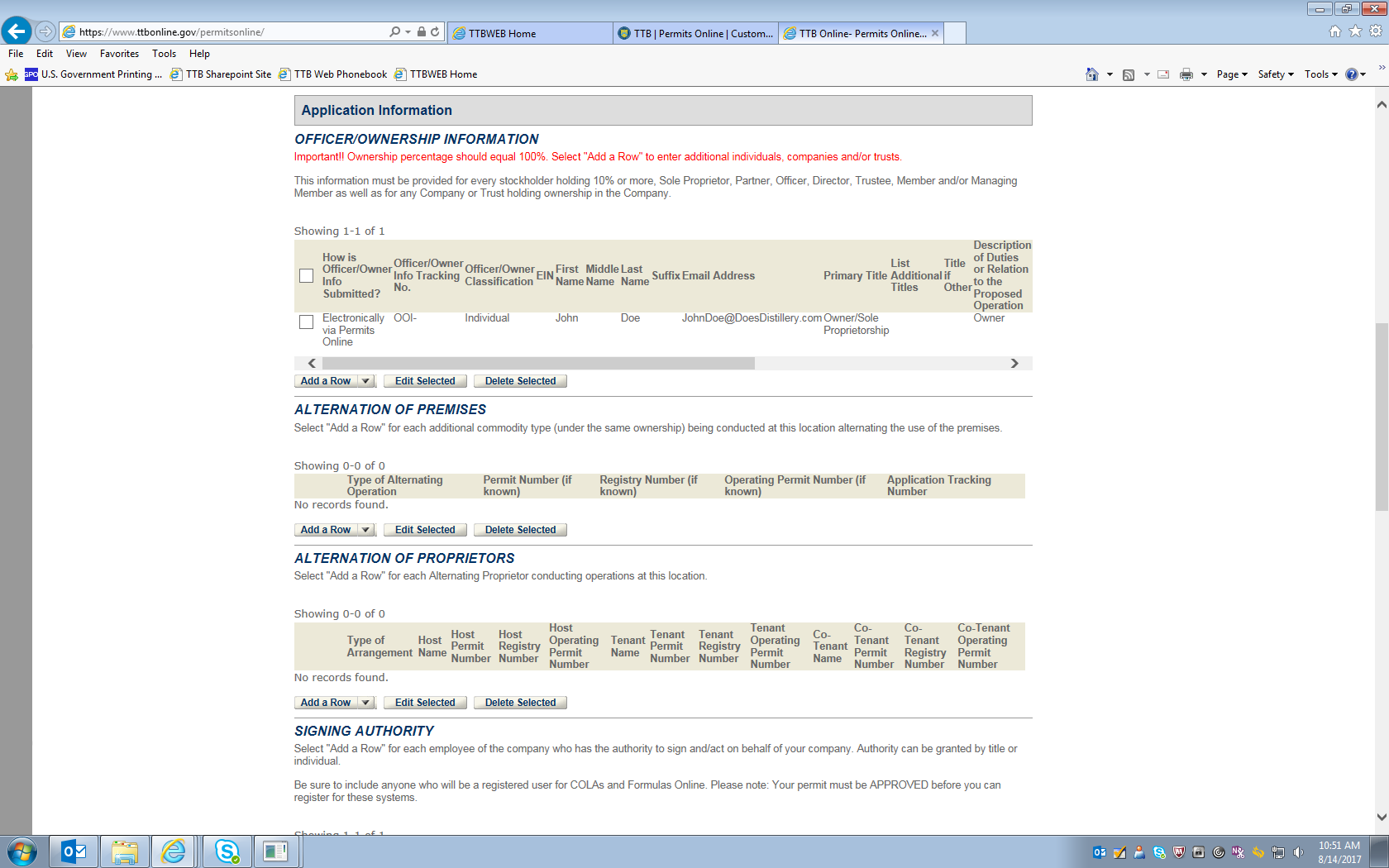 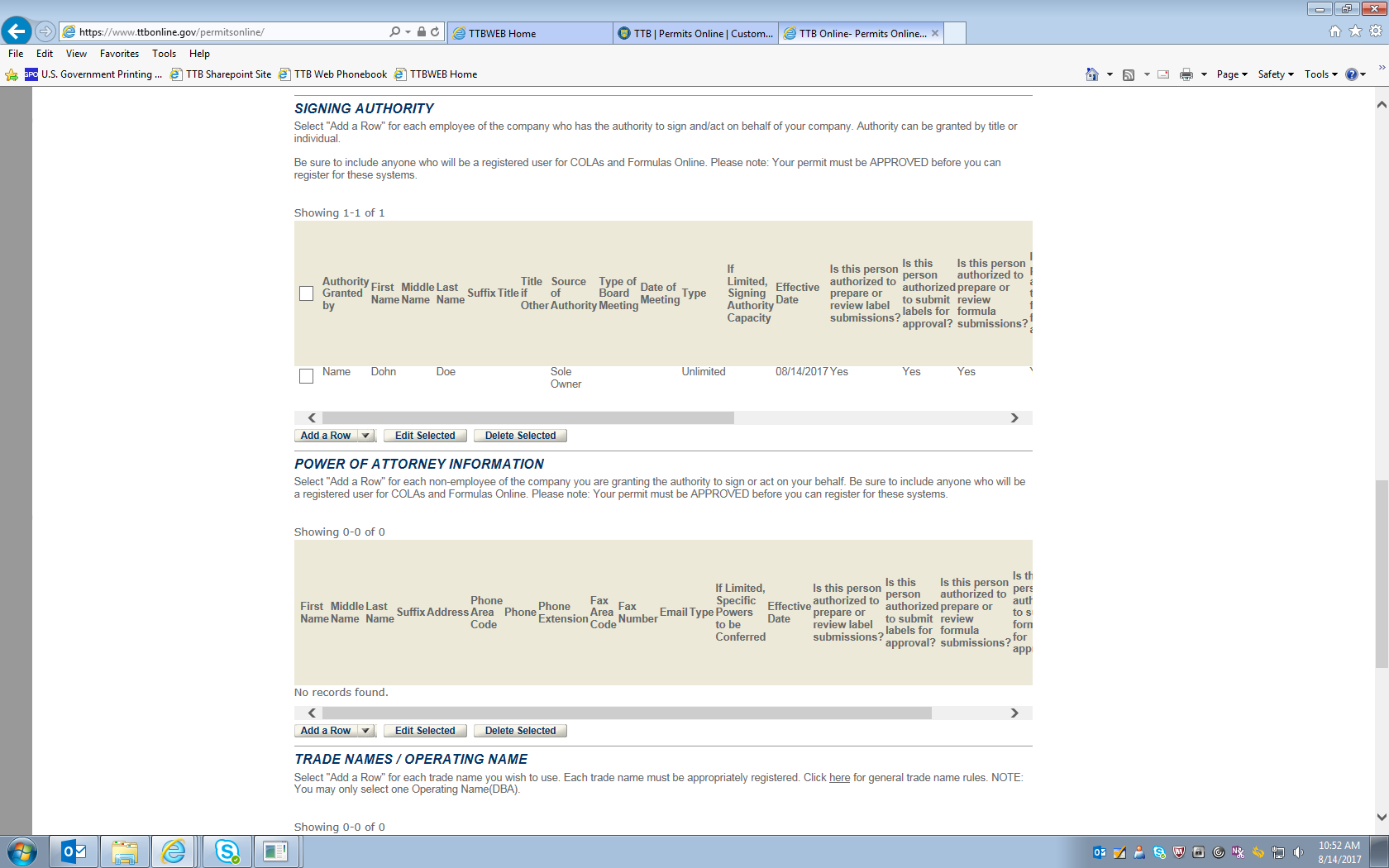 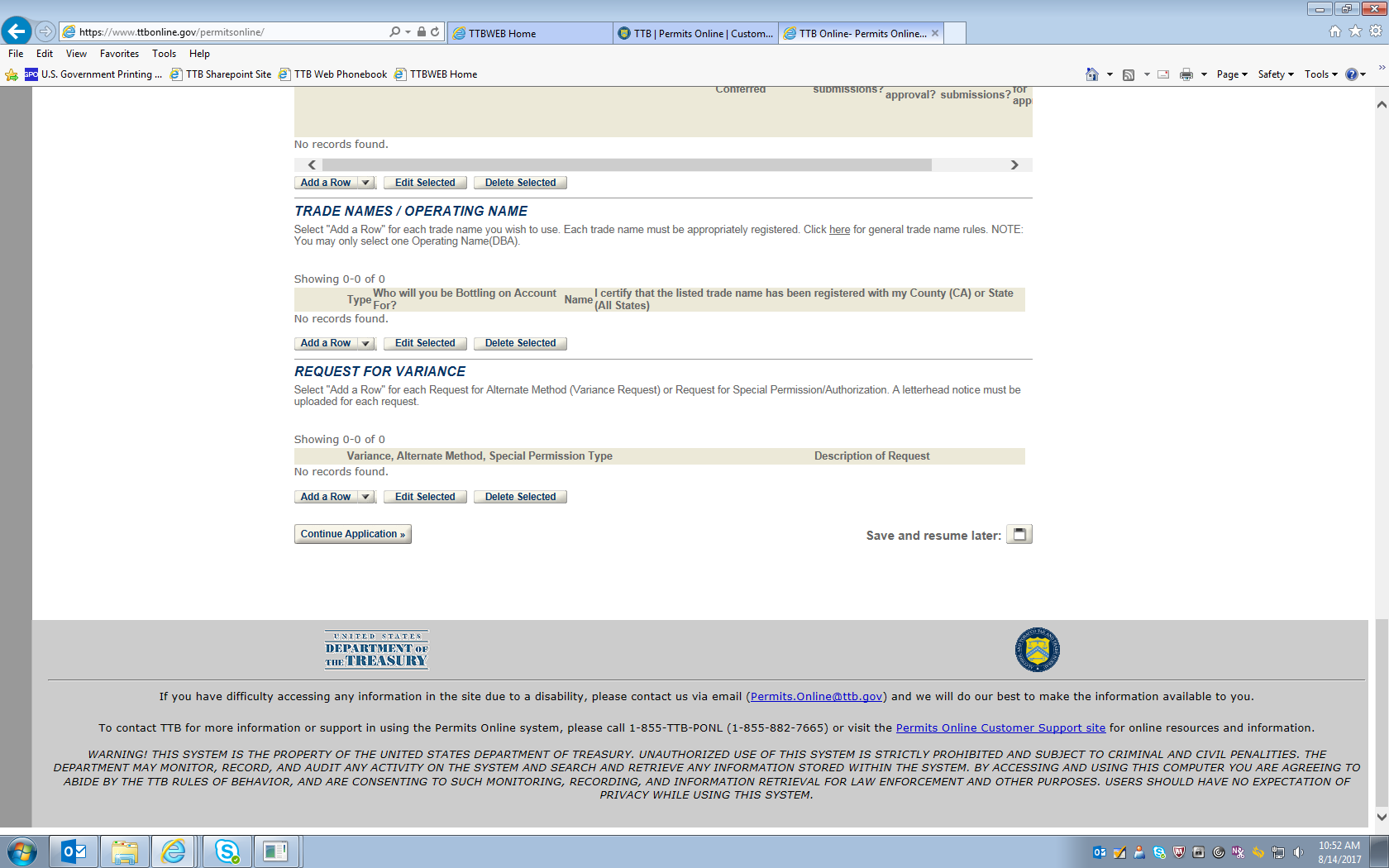 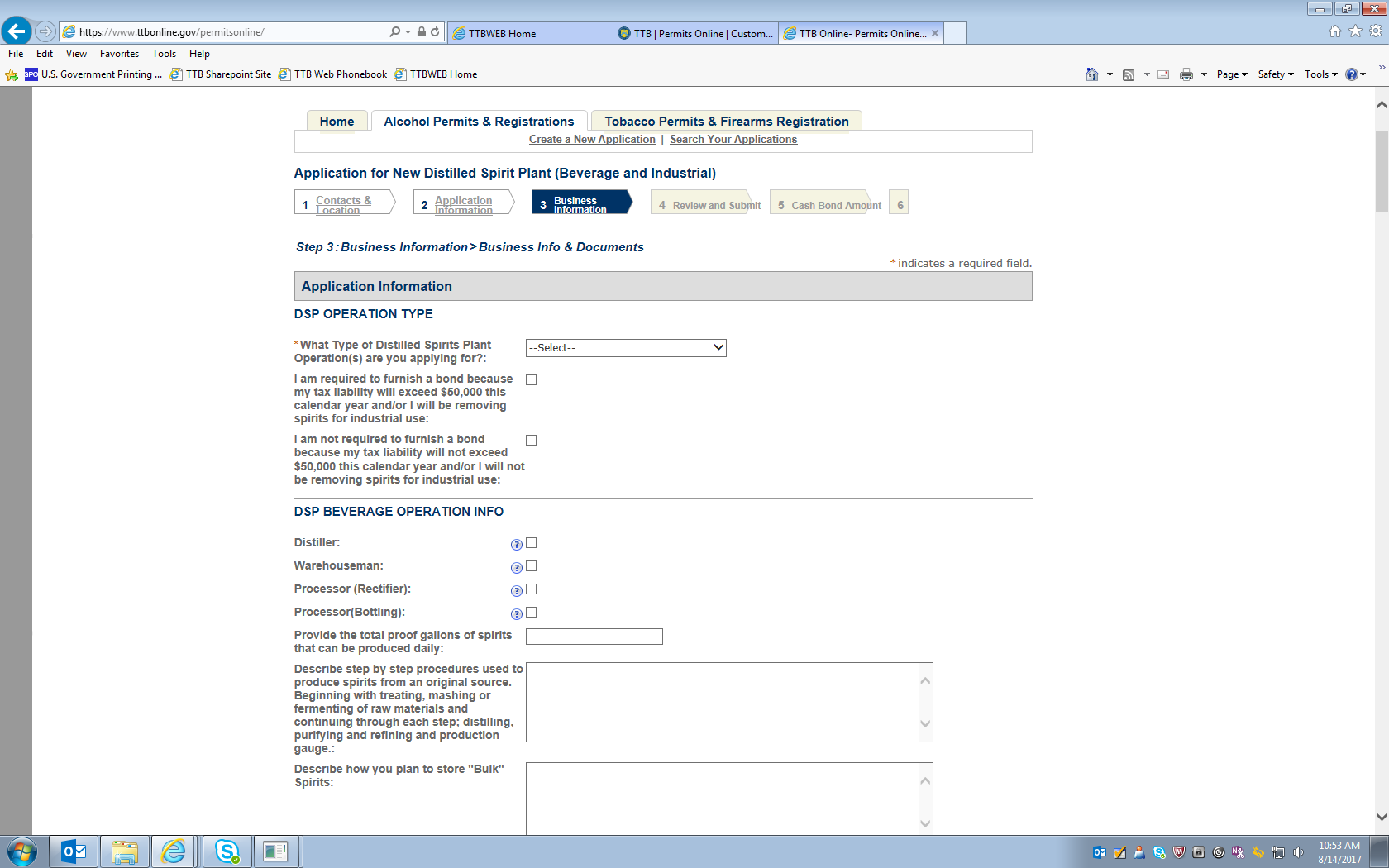 NOTE:  This screen also used for application for DSP bond exemption (see bond question under “DSP Operation Type.” 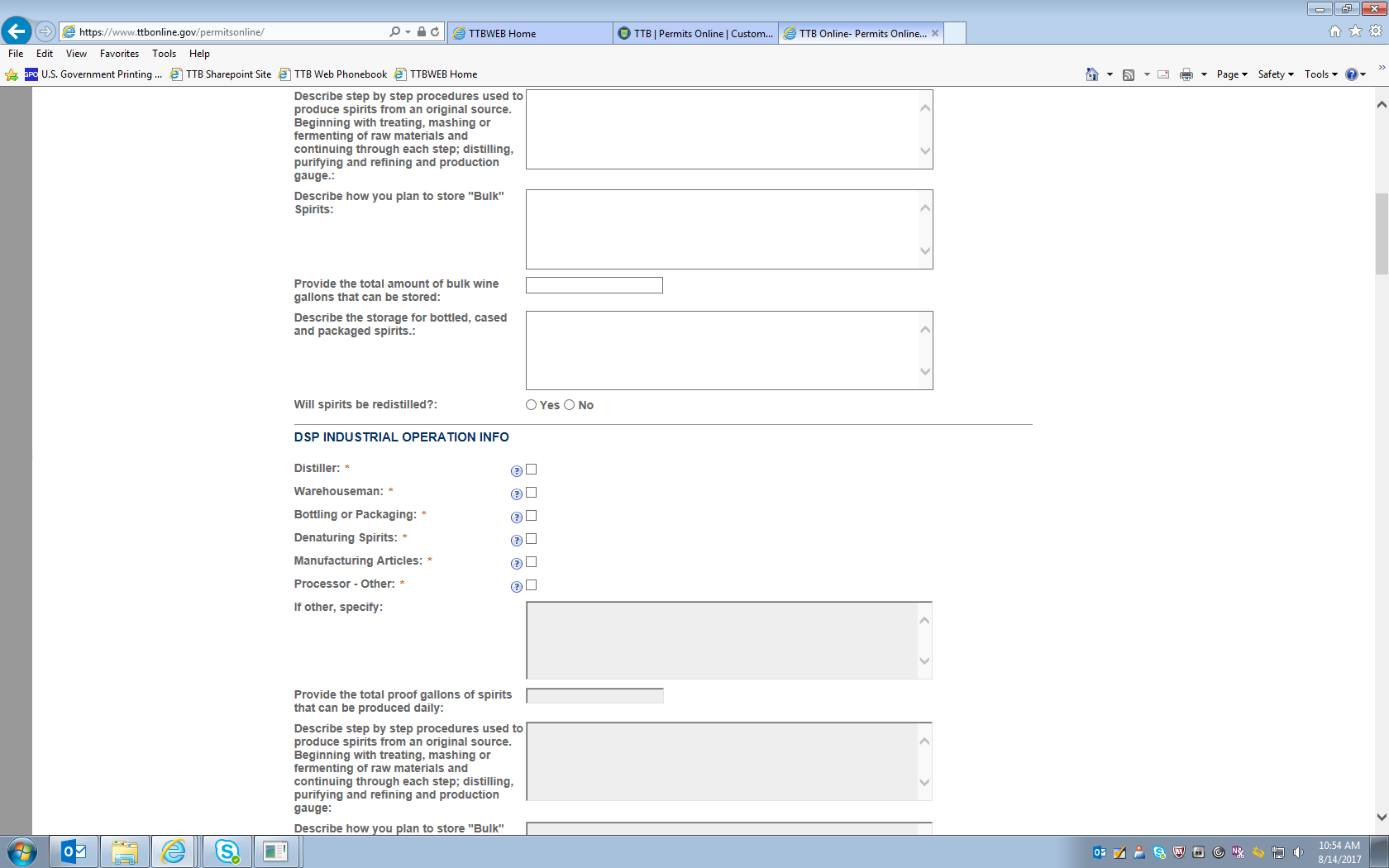 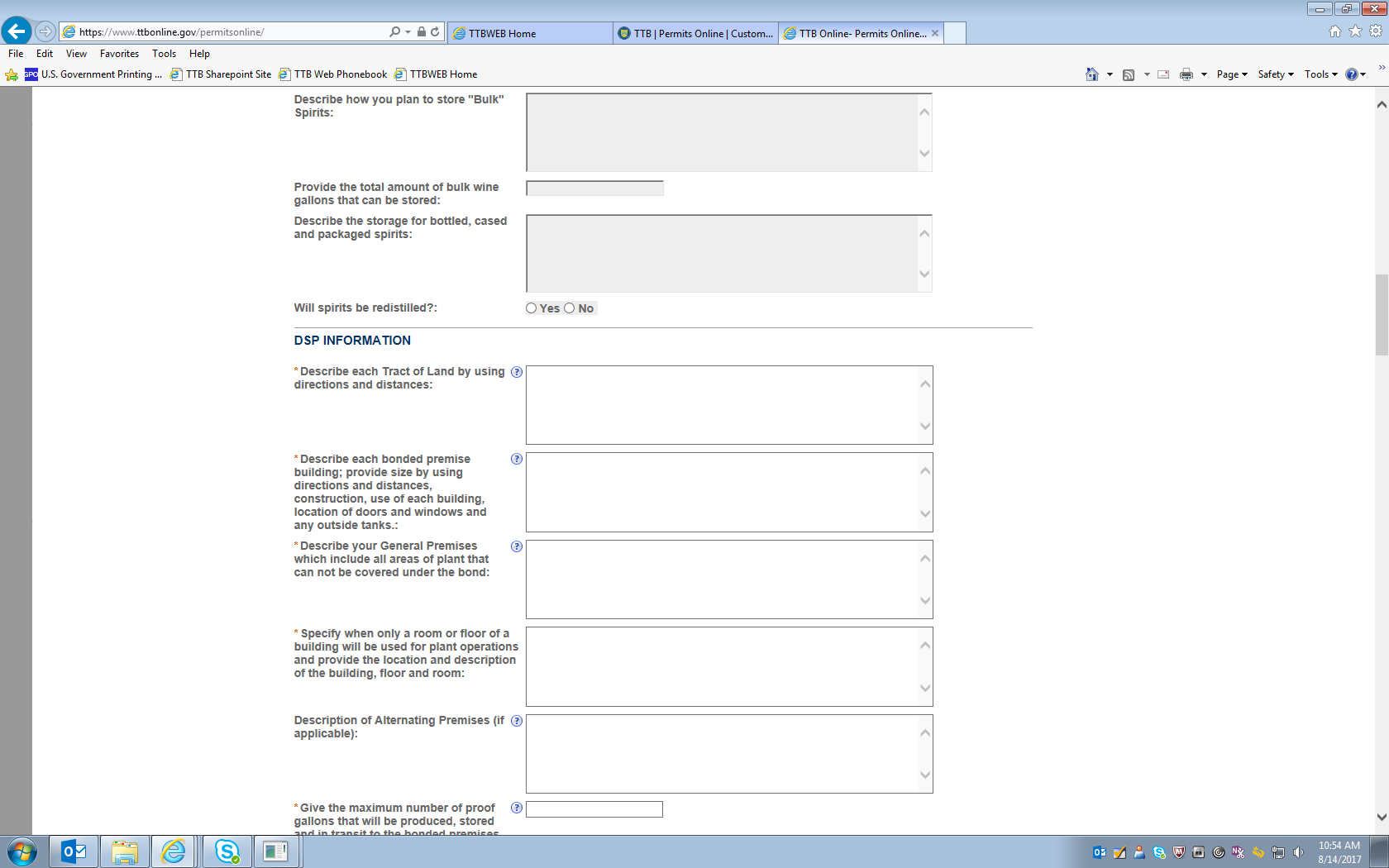 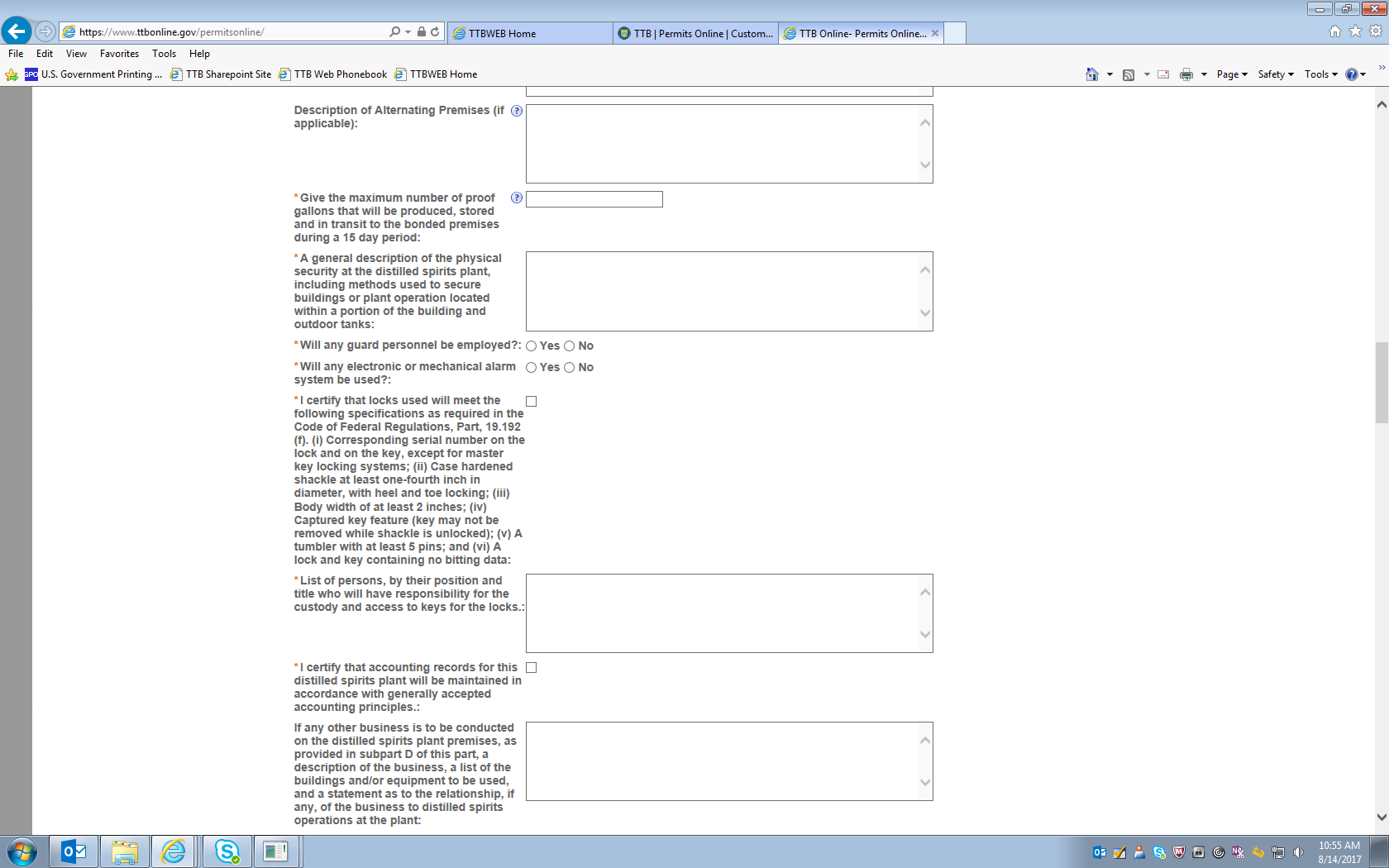 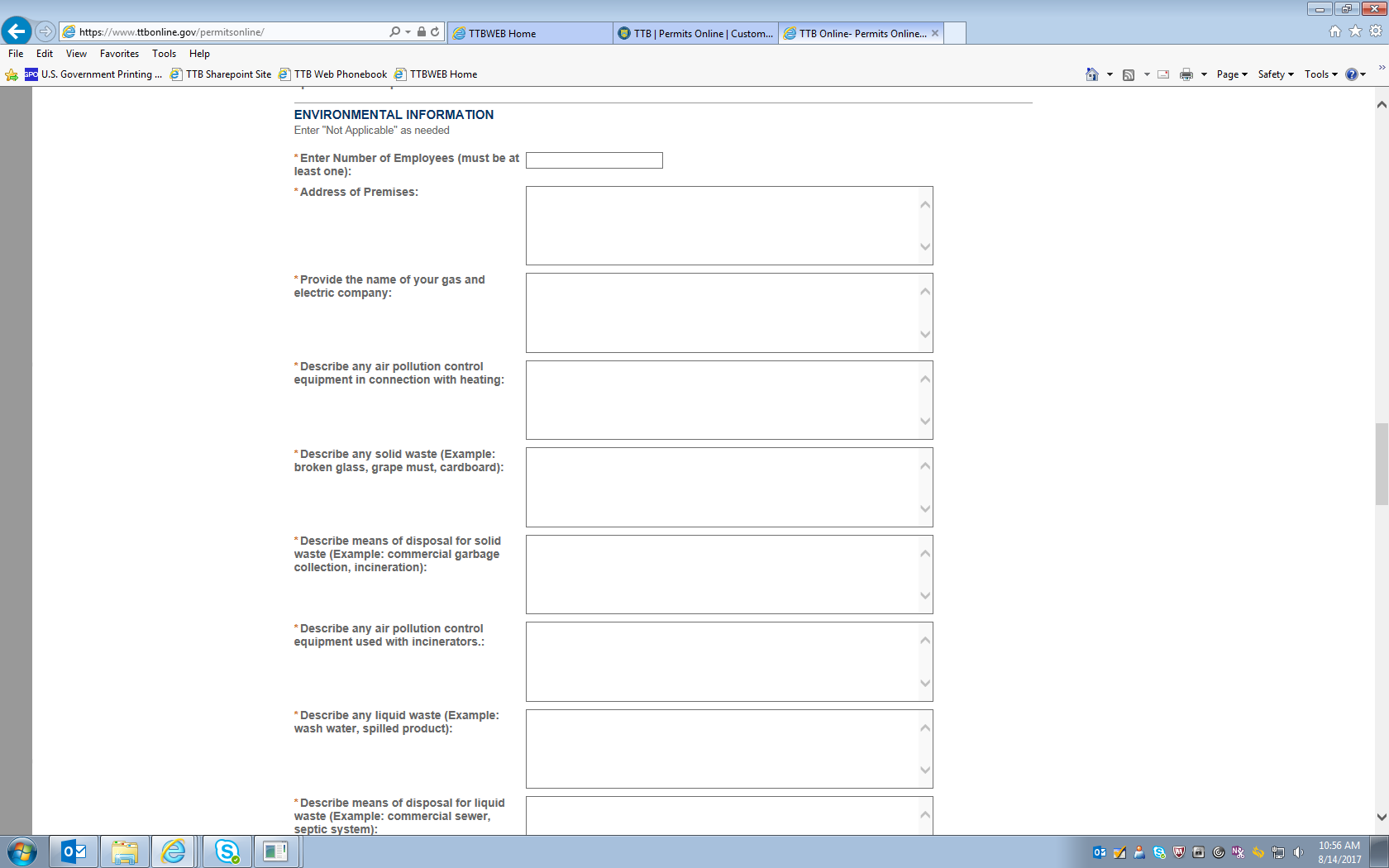 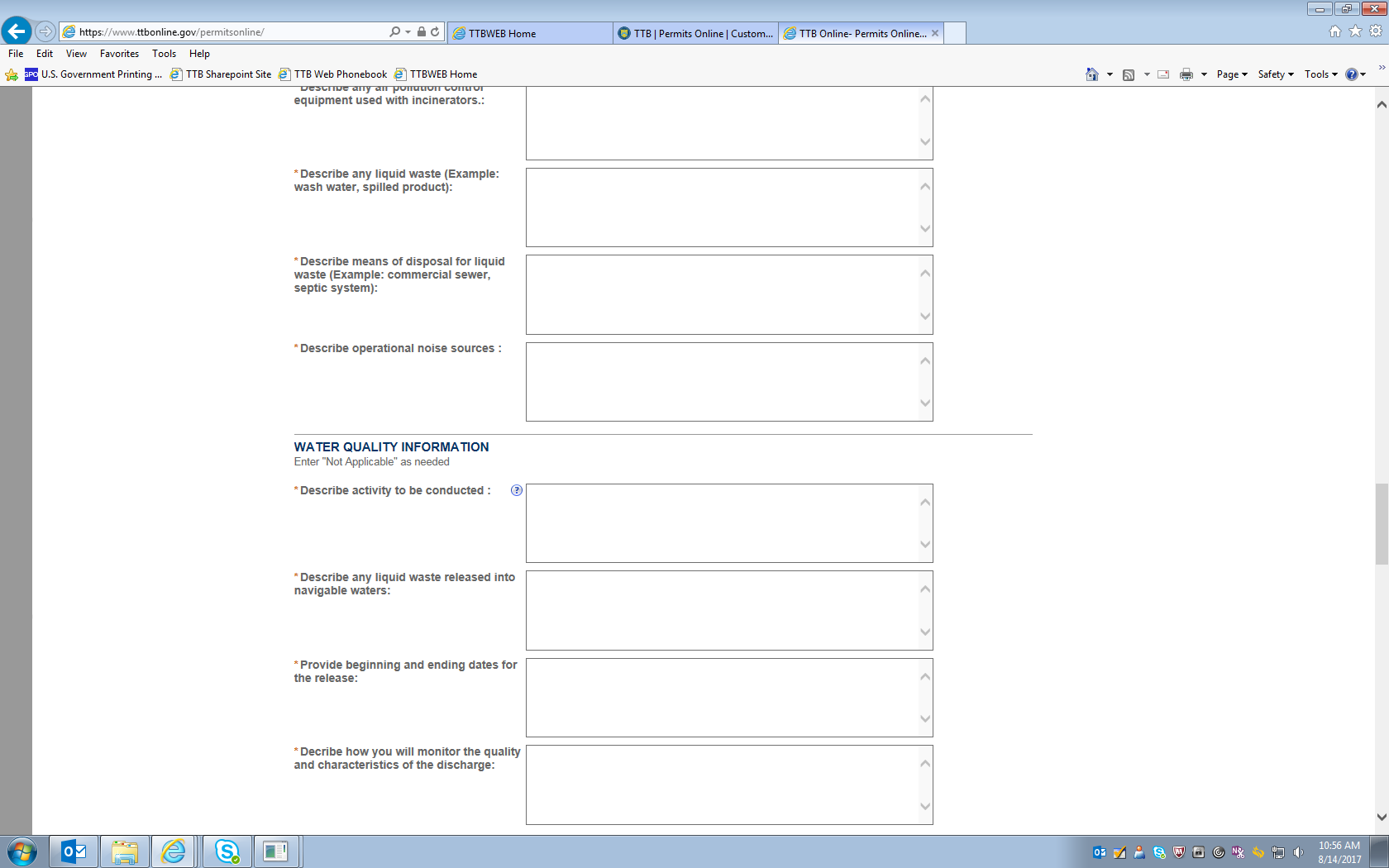 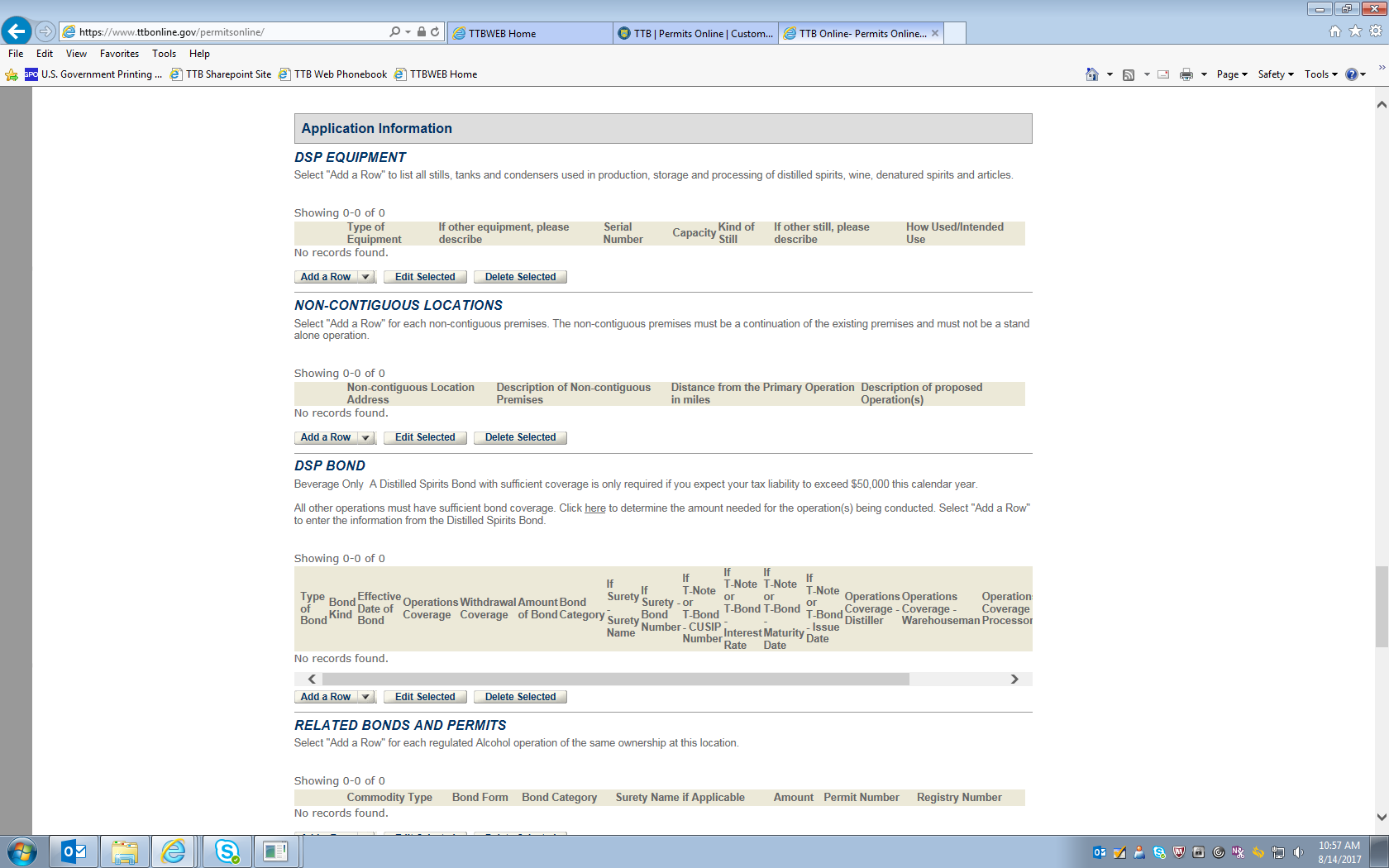 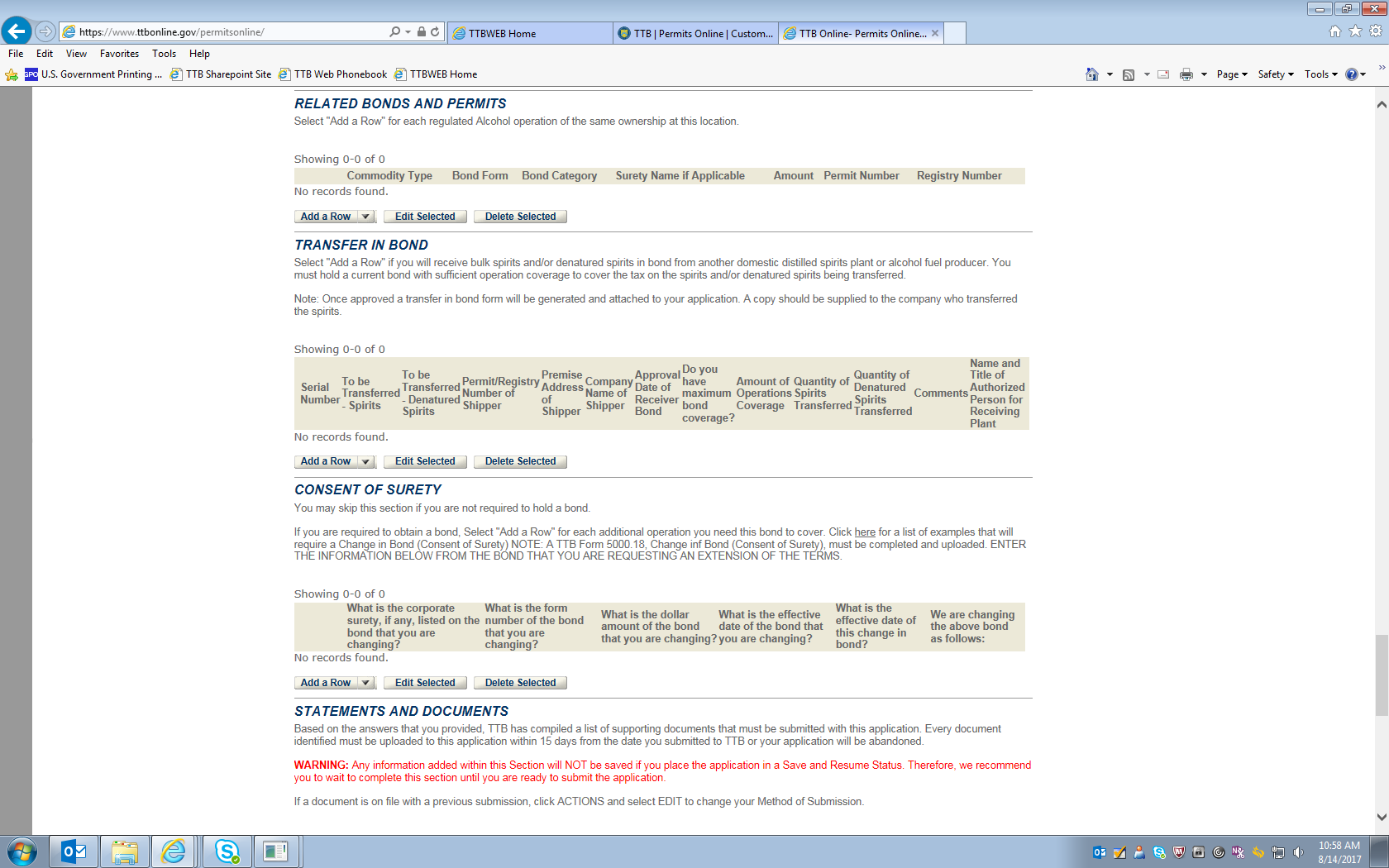 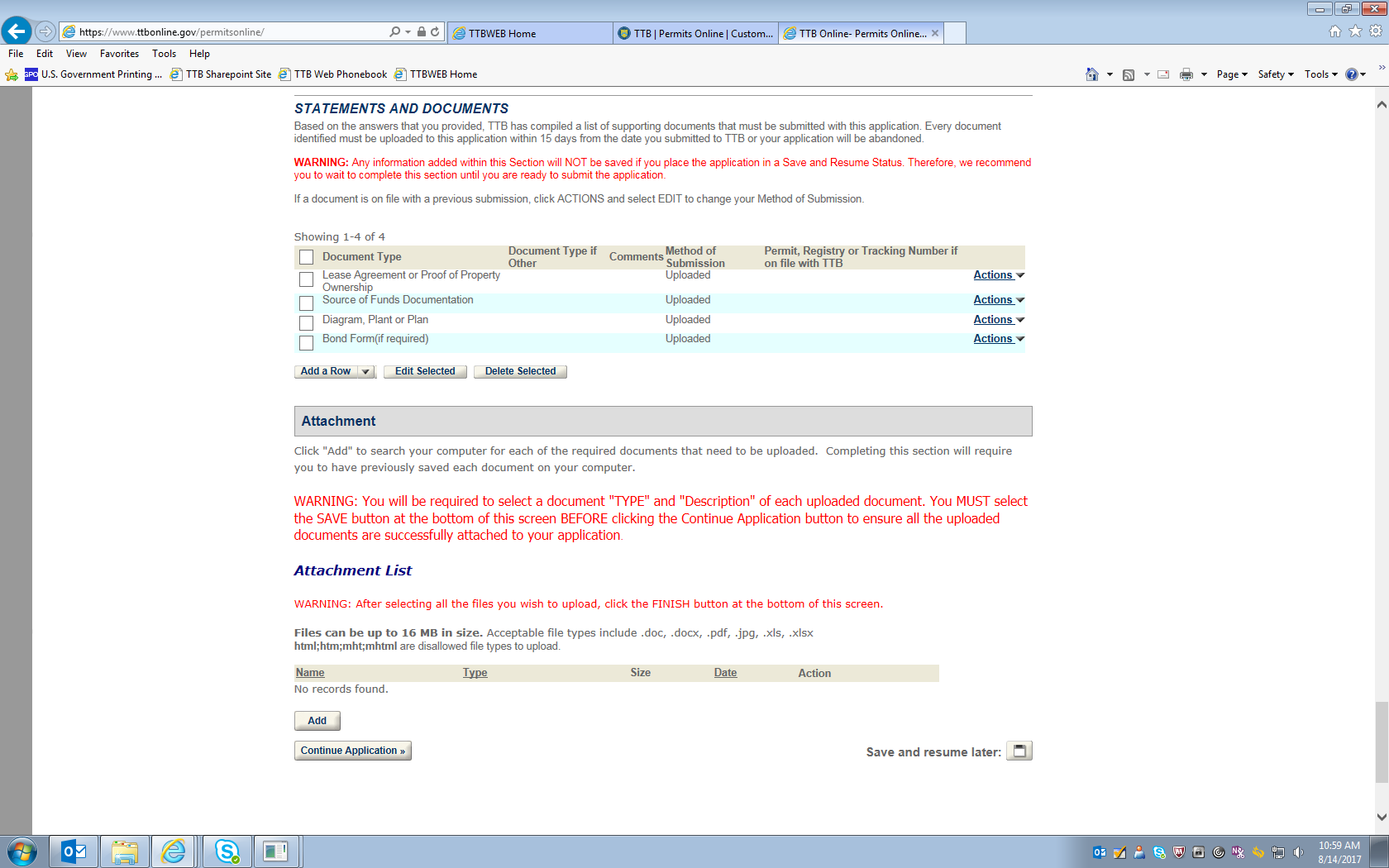 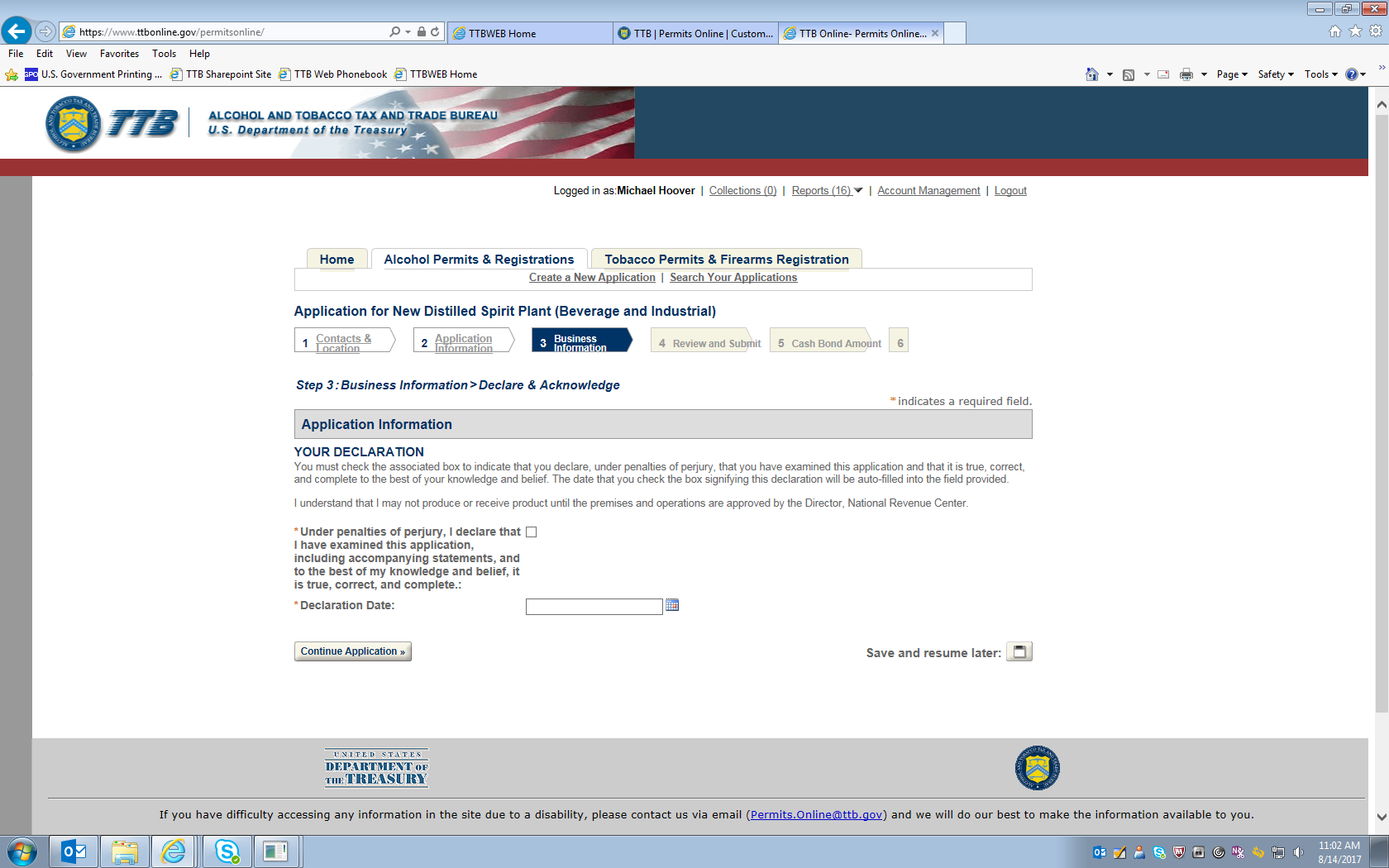 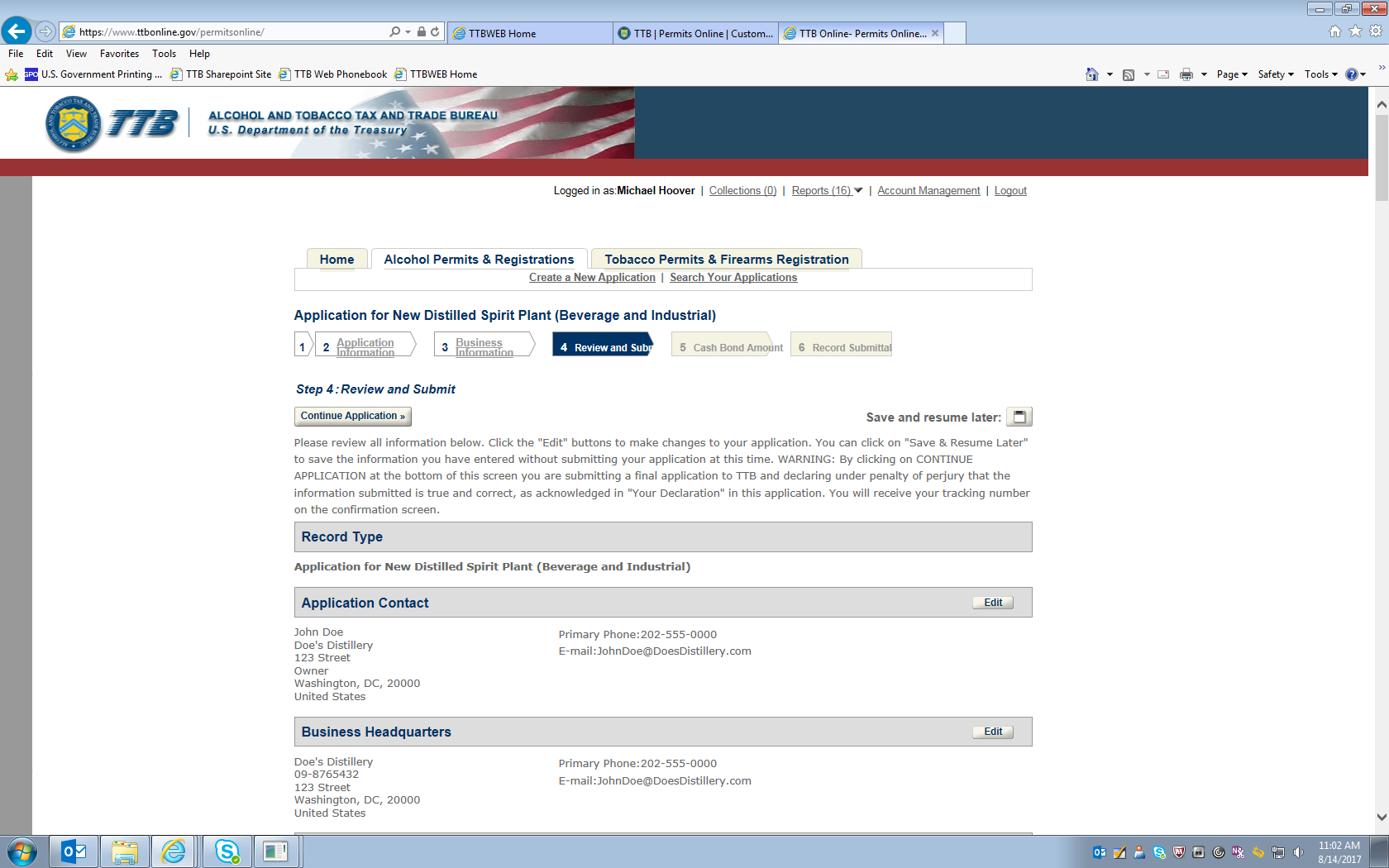 NOTE:  Screen continues to allow respondent to review all entered information.  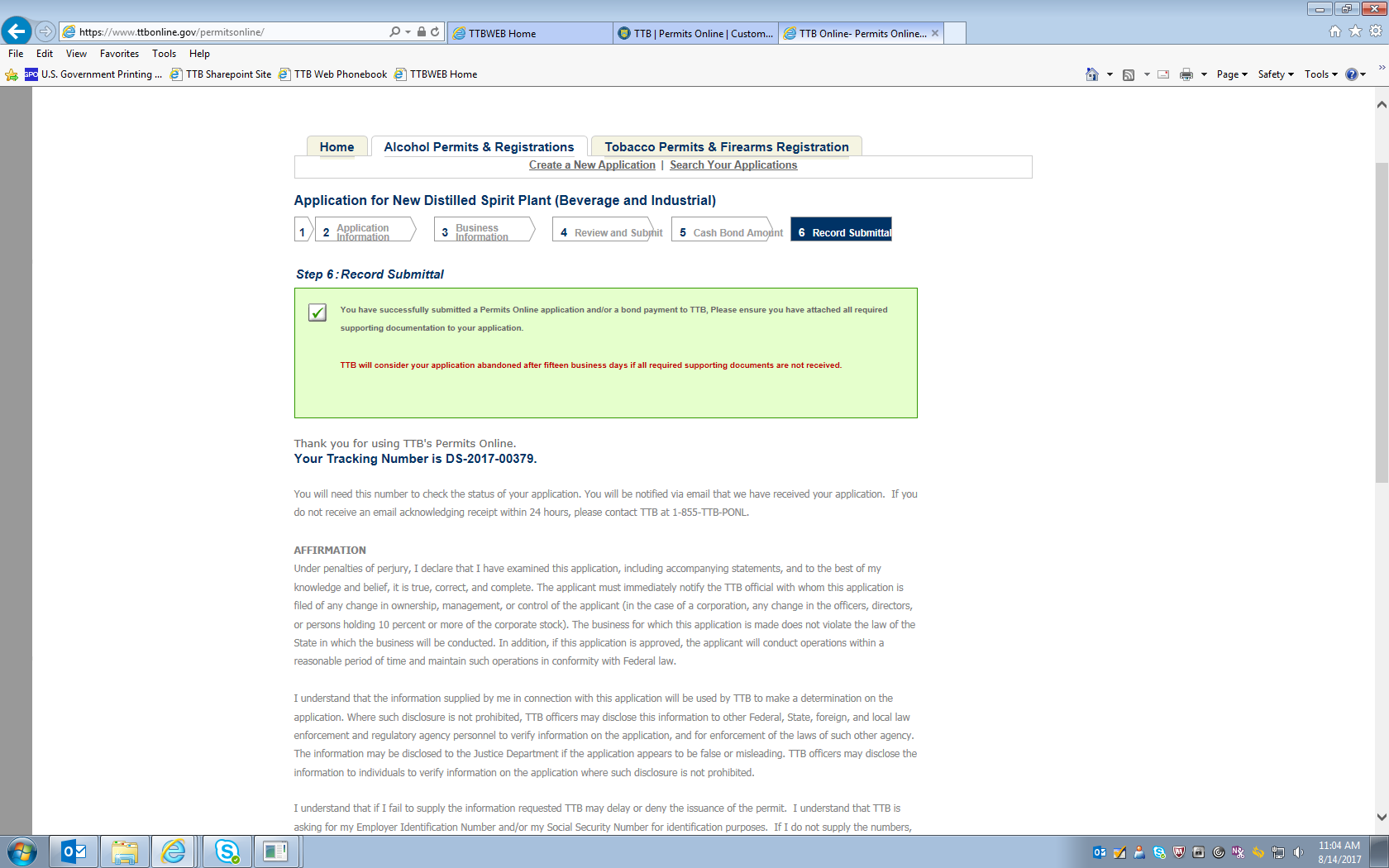 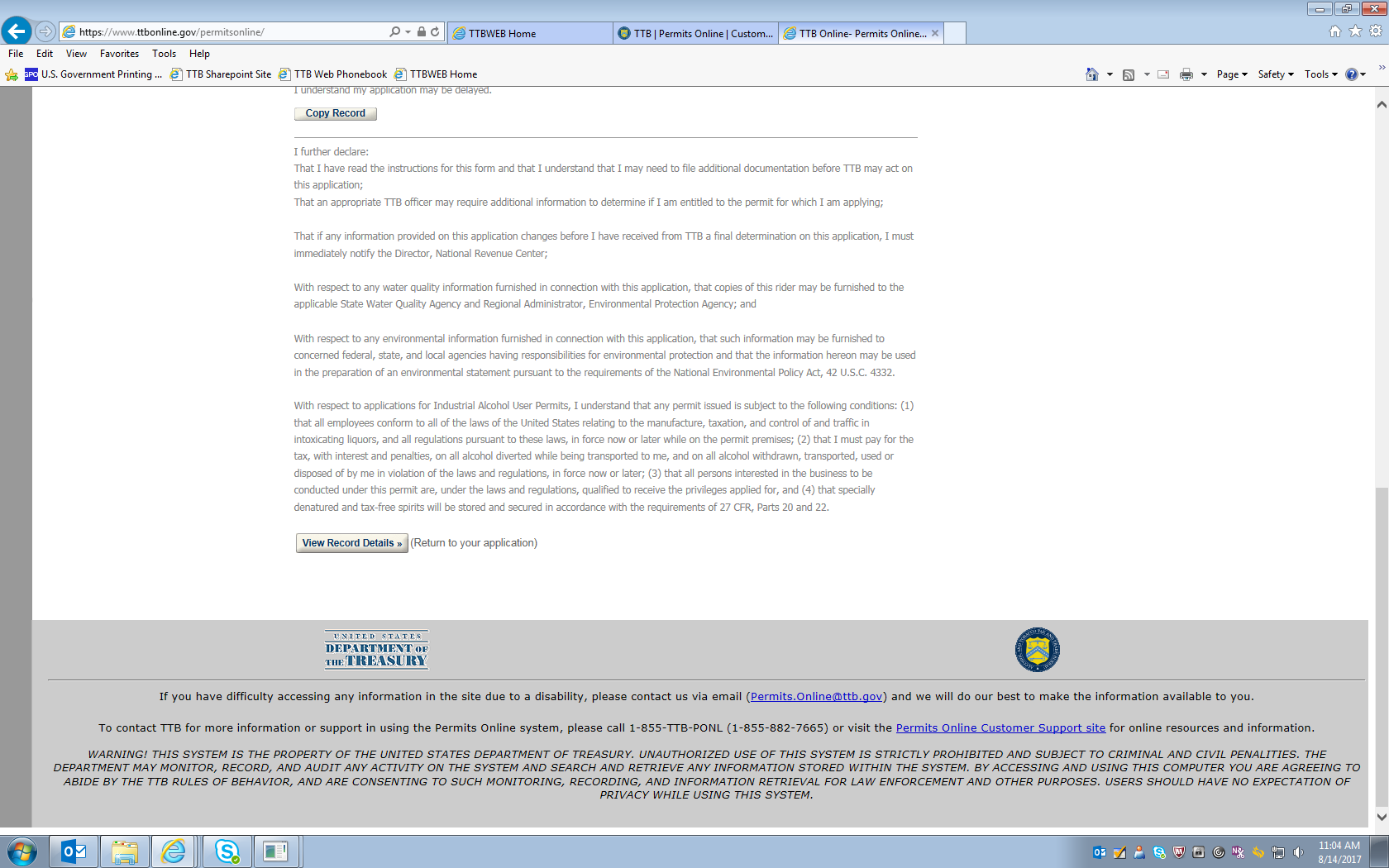 === END === 